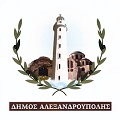 ΕΛΛΗΝΙΚΗ ΔΗΜΟΚΡΑΤΙΑ				    Αλεξανδρούπολη    31-8-2021ΝΟΜΟΣ ΕΒΡΟΥ					                         ΔΗΜΟΣ ΑΛΕΞΑΝΔΡΟΥΠΟΛΗΣ                                   Αριθ. Πρωτ.:26794Δ/ΝΣΗ ΔΙΟΙΚΗΤΙΚΩΝ ΥΠΗΡΕΣΙΩΝ Ταχ. Δ/νση	 :  Λ. ΔΗΜΟΚΡΑΤΙΑΣ 306        Ταχ. Κωδ.	 :  68132 ΑΛΕΞΑΝΔΡΟΥΠΟΛΗ             Πληροφορίες      :  Καδόγλου Κ.Τηλέφωνα	 :  2551064101ΤΕΛΙΚΟΣ ΠΙΝΑΚΑΣ ΕΠΙΛΟΓΗΣ (ΠΛΗΡΟΥΣ ΑΠΑΣΧΟΛΗΣΗΣ) ΑΝΑΚΟΙΝΩΣΗΣ 24589/10.8.2021ΣΥΜΦΩΝΑ ΤΗΝ ΑΝΑΚΟΙΝΩΣΗ 24589/10-8-2021 ΜΕ  ΚΑΤΑΛΗΚΤΙΚΗ ΗΜΕΡΟΜΗΝΙΑ ΥΠΟΒΟΛΗΣ THN 17.8.2021 ΓΙΑ ΤΗΝ ΠΡΟΣΛΗΨΗ ΠΡΟΣΩΠΙΚΟΥ ΜΕ ΣΧΕΣΗ ΙΔΟΧ ΣΥΝΟΛΙΚΑ ΕΒΔΟΜΗΝΤΑ ΟΚΤΩ (78) ΑΤΟΜΩΝ ΣΕ ΥΠΗΡΕΣΙΕΣ ΚΑΘΑΡΙΣΜΟΥ ΣΧΟΛΙΚΩΝ ΜΟΝΑΔΩΝ ΔΗΜΟΥ ΑΛΕΞΑΝΔΡΟΥΠΟΛΗΣ  ΔΙΔΑΚΤΙΚΟΥ ΕΤΟΥΣ 2021-2022.Οι τελικοί πίνακες αναρτώνται στον πίνακα ανακοινώσεων του δημοτικού καταστήματος και στην ιστοσελίδα www.alexpolis.gr Ο  ΔΗΜΑΡΧΟΣΙΩΑΝΝΗΣ  ΖΑΜΠΟΥΚΗΣΣΕΙΡΑ ΕΠΙΛΟΓΗΣΑΡΙΘΜΟΣ ΠΡΩΤΟΚΟΛΛΟΥΕΠΩΝΥΜΟ    ΟΝΟΜΑΣΥΝΟΛΟ ΒΑΘΜΟΛΟΓΙΑΣ124884ΜΑΡΓΚΑΡΙΑΝΑΝΑΗΤ4835224981ΚΑΛΤΣΕΡΑΧΡΥΣΑ4826325010,248ΑΛΕΞΙΑΔΟΥΕΛΕΝΗ4399424940ΒΙΖΥΡΙΔΟΥΕΛΕΝΗ4394524959ΚΑΛΜΟΥΤΗΜΑΡΙΑ4019624976ΓΑΒΡΙΗΛΙΔΟΥΕΣΜΙΡΑΛΝΤΑ3898724977ΤΟΠΑΛΙΔΟΥΑΓΓΕΛΙΚΗ3806,5824958ΝΤΕΜΕΡΤΣΙΔΟΥΖΙΝΑΗΝΤΑ3761924947ΜΑΝΑΣΗΜΑΡΙΑ35361025011,24802ΓΟΥΜΕΝΙΔΟΥΔΗΜΗΤΡΑ31591124882ΣΑΛΙΑΡΙΔΟΥΔΗΜΗΤΡΑ31281224964FABIAN-ZIOUTESANJA CHRISTEL30871324899ΒΑΡΤΑΝΙΑΝΚΑΡΙΝΕ30321424881ΠΑΠΑΝΑΣΤΑΣΙΟΥΜΑΡΙΑ28021524939ΦΑΚΙΡΙΜΙΩΤΗΔΕΣΠΟΙΝΑ26811624961ΑΡΒΑΝΙΤΟΥΕΙΡΗΝΗ2629,51724886ΑΡΑΜΠΑΤΖΗ ΣΟΥΛΤΑΝΑ2559,51825291ΦΙΛΑΤΙΔΟΥΛΑΟΥΡΑ23571924887ΔΑΥΤΣΙΔΟΥΧΡΥΣΟΥΛΑ2299,52026606ΛΑΖΑΡΙΔΟΥΜΑΡΙΑ22992124971ΑΜΟΙΡΙΔΟΥΜΑΡΙΝΑ22592224898ΚΡΙΜΛΙΔΟΥΛΑΡΙΣΑ2194,52324877ΚΑΛΕΝΤΖΙΔΟΥΕΛΕΝΗ21802425014,24801ΜΑΡΓΙΟΛΑΕΛΕΝΗ2163,52524883ΧΡΥΣΑΦΑΚΗΔΗΜΗΤΡΑ2127,752624876ΓΙΤΣΟΥΔΗΑΣΗΜΕΝΙΑ21132725086ΚΑΜΠΑΚΗΜΑΡΙΑ20962824970ΚΩΝΣΤΑΝΤΙΝΙΔΟΥΕΥΓΕΝΙΑ20422925463ΤΣΑΚΙΡΗΜΑΡΙΑ20253024960ΒΑΣΙΛΑΚΟΠΟΥΛΟΥΕΥΓΕΝΙΑ19983125061ΜΠΑΜΠΑΛΗΑΙΚΑΤΕΡΙΝΗ1845,493224789ΜΟΛΛΑΚΗΧΡΥΣΟΥΛΑ1833,53324893ΧΑΤΖΗΦΩΤΙΟΥΣΟΦΙΑ18063425103ΤΑΤΕΟΣΙΑΝΑΛΕΞΑΝ-ΔΙΚΡΑΝ17913524895ΜΑΛΓΑΡΙΝΟΥΣΥΡΜΩ17843624950ΚΑΡΑΔΟΝΑ ΒΑΓΙΑ1630,53724972ΧΑΤΖΗΜΙΣΑΗΛΔΕΣΠΟΙΝΑ16203825292,25059,25007,24878ΜΑΡΓΑΡΙΤΟΥΔΗΑΝΑΣΤΑΣΙΑ1567,53924772ΚΕΡΠΕΤΖΗΣΟΦΙΑ15384025019ΤΣΟΡΠΑΤΖΙΔΟΥΘΕΩΦΑΝΙΤΣΑ15084125077ΛΙΘΟΞΟΟΥΜΑΡΙΑ14964225069ΜΠΑΛΗΣΩΤΗΡΙΑ14964324804ΣΑΡΚΙΣΙΑΝΑΝΟΥΣ14134425251ΔΡΟΥΓΚΑΣΓΕΩΡΓΙΟΣ13514525378ΜΠΑΖΝΤΑΝΗΑΙΚΑΤΕΡΙΝΗ13514624849ΟΞΕΙΤΟΓΛΟΥΧΑΡΙΚΛΕΙΑ13434725075ΑΧΕΛΑΡΟΥΔΗΒΑΪΤΣΑ13214824894ΤΑΧΑΗΒΑΣΙΛΙΚΗ13164924714ΜΑΡΙΝΗΜΑΡΘΑ11735025016,24799ΖΑΒΕΤΑΕΙΡΗΝΗ11715124863ΚΑΡΑΜΑΝΙΔΟΥΠΟΛΥΞΕΝΗ1159,55225015,24803ΖΑΒΕΤΑΑΝΝΑ11515325262ΤΡΑΝΟΠΟΥΛΟΥΙΟΡΔΑΝΑ11465425012,24798ΤΣΟΚΑΤΑΡΙΔΟΥΔΗΜΗΤΡΑ11215524963ΔΕΛΗΒΑΣΙΛΗΣΥΡΜΩ1012,55624935ΜΠΕΝΤΗΣΟΥΛΤΑΝΑ9565725252ΠΑΝΤΑΖΙΔΗΣΑΡΙΣΤΕΙΔΗΣ9365825023,24865ΓΑΡΟΥΣΔΟΥΔΗ ΧΡΥΣΗ8865925379ΠΑΠΑΝΙΚΟΛΑΟΥΛΑΜΠΡΙΝΗ-ΝΕΚΤΑΡΙΑ8706025253ΠΑΠΑΔΟΥΔΗΑΝΑΣΤΑΣΙΑ856,56125078ΚΑΡΑΜΠΑΤΖΑΚΗΕΛΕΝΗ7566224974ΓΙΑΒΑΧΤΣΙΑΑΓΑΠΙΑ7366324936ΖΑΒΑΛΑΝΗΙΡΙΣ6966424885ΜΑΡΟΥΦΙΔΟΥΦΩΤΕΙΝΗ6466525057,2488ΝΙΚΑΝΔΡΟΥΑΡΙΣΤΕΑ4366624949ΚΑΛΟΘΕΤΟΥ ΕΥΣΤΑΘΙΑ4166724783,25028ΤΣΟΡΠΑΤΖΙΔΟΥΜΑΡΙΑ4066825056,24957ΣΑΒΟΠΟΥΛΟΥΒΑΣΙΛΙΚΗ4016925111ΤΣΑΓΓΑΡΗΜΑΡΙΑ-ΠΑΤΑΠΙΑ1747024784ΔΙΑΜΑΝΤΑΚΗΓΕΩΡΓΙΑ143